DEVILS STREET HOCKEY 2018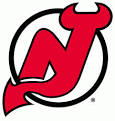 Washington Borough Recreation in partnership with the NJ Devils presents the 2018 Indoor Street Hockey Season!Registration opens October 23     The season runs from January through March   $50 per participant  *50% for 3rd child and no fee for 4th child and beyondOpen to all children ages 5-13, Kindergarten through 8th grade.         You do not have to live in Washington Borough to participate in this program.Visit www.washingtonboro-nj.gov/recreation for online registration, printable registration forms and more information.Mouth and Shin Guards required for all players! Sticks are provided. Skills practice and games played at all levelsContact the Recreation Department at (908) 689-3600 x136 or recsecretary@washingtonboro-nj.org with any questions. Follow us on Facebook ‘Washington Borough Recreation’ to get all our program updates.Registration forms can be mailed or brought to the Recreation Department at 100 Belvidere Ave, Washington, NJ 07882 or dropped in the vestibule drop box at Borough Hall before or after office hours. Enrollment can be limited at the Recreation Department’s discretionThis activity is not sponsored by the Washington Township School District